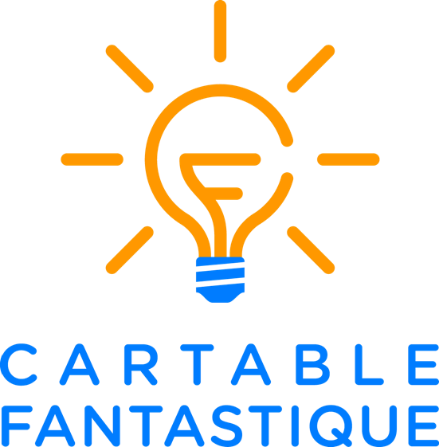 CYCLE 3 – LES NOMBRESLes nombres jusqu’à 99 999Le cahier d’exercices pour la classeLes Fantastiques Exercices de Mathématiques              www.cartablefantastique.frLire et écrire les nombres  1   Relie les nombres entre eux.   2   Écris ces nombres en chiffres.quarante-mille-soixante-treize : ……..….…………………………………..……………neuf-mille-cinq-cent-trente : ……………….…………..….………….…………..………dix-sept-mille-huit-cent-quatre-vingt-un  : ……………..……..…………………………cinquante-deux-mille : ……………..………….………………..…………………………soixante-seize-mille-deux-cent-vingt-cinq : ………………..……………………………  3   Lis le nombre écrit en lettres. Puis, coche la case devant le nombre écrit en chiffres qui correspond.   soixante-et-un-mille-quatre-cent-soixante-trois
 61 463
 71 463
 54 163 vingt-cinq-mille-six-cent-quatre-vingt-quinze
 25 685
 25 695
 20 585  cinquante-neuf-mille-trente-huit
 38 500
 5 938
 59 038 quarante-mille-cent-dix-neuf 
 41 019 
 40 119
 4 119     4   Recopie et complète avec les mots qui manquent. 48 050 :  quarante-……….……-……….……-cinquante29 105 : ……….……-neuf-……….……-……….…-cinq 13 874 :  ……….……-mille-huit-……….……-……….……-quatorze50 631 : ……….……-……….……-six-cent-trente-……….……-……….……  5   Écris un nombre à 4 chiffres avec : 6 – 9 – 4 – 1 Le plus grand nombre possible : …………………………………………….………………….Le plus petit nombre possible : ……….…………………………………………………………  6   Lis le nombre écrit en chiffres. Puis, coche la case devant le nombre écrit en lettres qui correspond.   93 050
 quatre-vingt-treize-mille-cinquante 
 quatre-vingt-trois-mille-cinquante-sept 11 044
 onze-mille-quatre-cent-quatre 
 onze-mille-quarante-quatre 20 751
 vingt-mille-sept-cent-cinquante-et-un
 vingt-mille-six-cent-quarante-et-un 35 600
 trente-cinq-mille-six-cent  
 trente-mille-cinq-cent-six   7    DÉFI  Écris en lettres trois nombres à 5 chiffres avec : cent – sept – mille – trente ………………………………………………………………………………………………………..…………………………………………………………………………………….…………………..………………………………………………………………………………….……………………..  8   Écris les nombres en chiffres. trente-mille-quatre-cent-dix : .……………………………………………………………………  cinquante-deux-mille-trois-cent-vingt-neuf  : .…………………………………………………  soixante-six-mille-sept : .……………………..…………………………………….……………  mille-cinq-cent-onze : …………….…………………………………………………….…………  quatre-vingt-mille-trois-cent-soixante-quatorze : ………………………………………………  vingt-mille-huit-cents :………………………………………………………………………………    9   Sur ton cahier, écris ces nombres en lettres. 33 759  –  81 063   –  24 546   –  6 302   –  75 099   –  18 018   10   Je vais te dicter des nombres. Écris-les en chiffres.  ……………………………….……………………………………………………………………..……………………………….……………………………………………………………………..……………………………………….……………………………………………………………..Ranger, encadrer et intercaler   1   Complète les frises numériques.   2   Recopie et complète avec < ou >.14 580 ………….  11 70065 850 ………….  65 95027 000 ………….  27 005 95 999 ………….  99 05043 250 ………….  36 25059 112 ………….  74 258   3   Souligne les nombres qui se trouvent entre 34 000  et  41 000.57 230  –  14 960  –  35 680  –  41 700  –  69 208  –  38 600  –  40 755    4   Range dans l’ordre croissant : 11 500  –  9 430  –  25 300  –  12 760  48 200  –  48 612  –  48 007  –  48 199 75 630  –  70 610  –  84 590  –   79 950   5   Range dans l’ordre décroissant : 56 910 –  50 706 –  50 814 –  57 36283 001 – 86 755 – 79 485 – 79 916 26 448  –  25 448  –  26 430   –   25 442     6   Lis la frise numérique. Puis, dis où placer les nombres 36 500 et 31 800. Le nombre 36 500 se place entre ………………….. et ……………………. .Le nombre 31 800 se place entre ………………….. et ……………………. .  7   Encadre les nombres à la centaine près. ……….. < 41 852  <  ………..……….. < 69 430 <  ………..……….. < 15 703 <  ………..……….. < 88 328 <  ………..……….. < 90 177 <  ………..……….. < 32 045 <  …….….  8   Complète les frises numériques de 100 en 100.  9   Encadre au millier près. Exemple :  74 000 < 75 386 <  76 00048 255  –   63 705   –   39  060  –  15 914   10   Complète les frises numériques de 1 000 en 1 000.  11   Souligne en rouge le plus petit nombre et en vert le plus grand nombre.  quatre-vingt-deux-milles-vingt-cinq quatre-vingt-onze-mille-quarante quatre-mille-cent-soixante-quatorze quatre-vingt-dix-neuf-mille-deux-cents   12   Recopie et complète avec <, > ou =.74 230 + 1 000 …………  75 900 15 067 + 1 500 …………  15 830 97 100 + 2 000 …………  99 10033 528 + 5 000 …………  37 728 80 017 + 1 500 …………  82 00058 900 + 2 000 …………   60 900  Décomposer les nombres  1   Souligne le chiffre ou le nombre demandé.Le chiffre des dizaines :  74 268 Le chiffre des unités de mille :  63 288 Le nombre de milliers : 54 602 Le chiffre des centaines :  36 712Le chiffre des dizaines de mille :  90 146Le nombre de dizaines :  18 539  2   Écris les nombres qui correspondent aux décompositions. 63 milliers, 4 centaines et 70 unités : …………………….……………………… 12 m, 9 c, 3 d et 1 u : ………………………………………….……………….……450 dizaines et 8 unités : …………………………….……………………………30 milliers, 5 dizaines  : ……………………………………………………………57 m, 1 c et 2 u : ……………………………………………………………………  3   Décompose comme dans l’exemple. Exemple : 63 942 = 60 000  +  3 000 + 900 + 40 + 2 34 568 = …………………………………………………………………………………….. 71 096 = …………………………………………………………………………………….. 40 157 = …………………………………………………………………………………….. 28 804 = ……………………………………………………………………………………..   4   Décompose comme dans l’exemple. Exemple :  58 429 = (5 x 10 000) + (8 x 1 000) + (4 x 100) + (2 x 10) + 983 467 = …………………………………………………………………………………………….…………………………..……………………………………………………………………………26 941 = …….……………………………………………………………………………………….…………………………………………………………………………………………………………50 392 = ………………..…………………………………………………………………………….…………………………………………………………………………………………………………  5   Complète les décompositions. 22 856 = (2 x 10 000) + (………… x 1 000) + (8 x …………) + (5 x 10) + …………73 984 = (7 x …………) + (………… x 1 000) + (………… x 100) + (8 x …………) + 492 047 = (9 x 10 000) + (………… x …………) + (………… x …………) + 750 690 = (………… x …………) + (6 x 100) + (………… x 1…………)   6   Recompose les nombres comme dans l’exemple.   Exemple : 60 000  +  3 000 + 900 + 40 + 2  = 63 94210 000 + 500 + 20 + 9  = …………………………..…………..…….80 000 + 7 000 + 50 + 3  = ………………………………………….30 000 + 1 000 + 400 + 70  = ……………………………………….60 000 + 4 000 + 800 + 8  =………………………………………….  7   Recompose les nombres comme dans l’exemple.Exemple : ( 6 x 1 000 )  + ( 5 x 100 ) + 9  =  6 509(2 x 1 000) + (8 x 10) + 1 = …………………………………….…….……….(4 x 1 000) + (7 x 100) + 3 = ………………………………….…..………….(9 x 100) + (5 x 10) + 4 = …………………………………………………….(5 x 1 000) + (6 x 100) + (9 x 10) = ………………………………………….  8   Quelle est la valeur du chiffre 5 dans les nombres suivants ? 10 548 :  ……………………………………………………………..53 168 :  ……………………………………………………………..44 975 : ……………………………………………………………..15 230 :  ……………………………………………………………..douze-mille-sept-centsdix-huit-mille-cinq-centsdix-mille-sept-cent-cinquantedouze-mille-cinq-cent-dix10 75012 70012 51018 50038 14538 14661 59761 59840 89640 89727 90028 10033 20035 40037 60025 74325 84319 70819 90888 21088 31015 95016 95061 125 62 12578 937 82 937